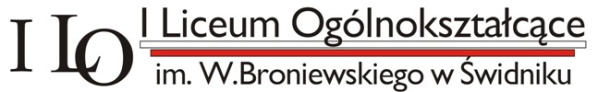 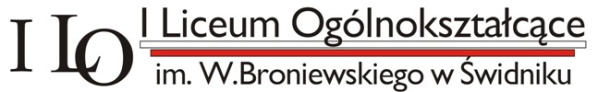 FORMULARZ ZGŁOSZENIOWY NA KONKURS IDIOMY W JĘZYKACH OBCYCHKATEGORIAKONKURS JĘZYKOWYKONKURS PLASTYCZNYNazwa i adres szkołyJęzyk Liczba uczniów Imię i nazwisko nauczyciela(koordynatora  w szkole)Adres mailowy nauczyciela / telefon kontaktowy  